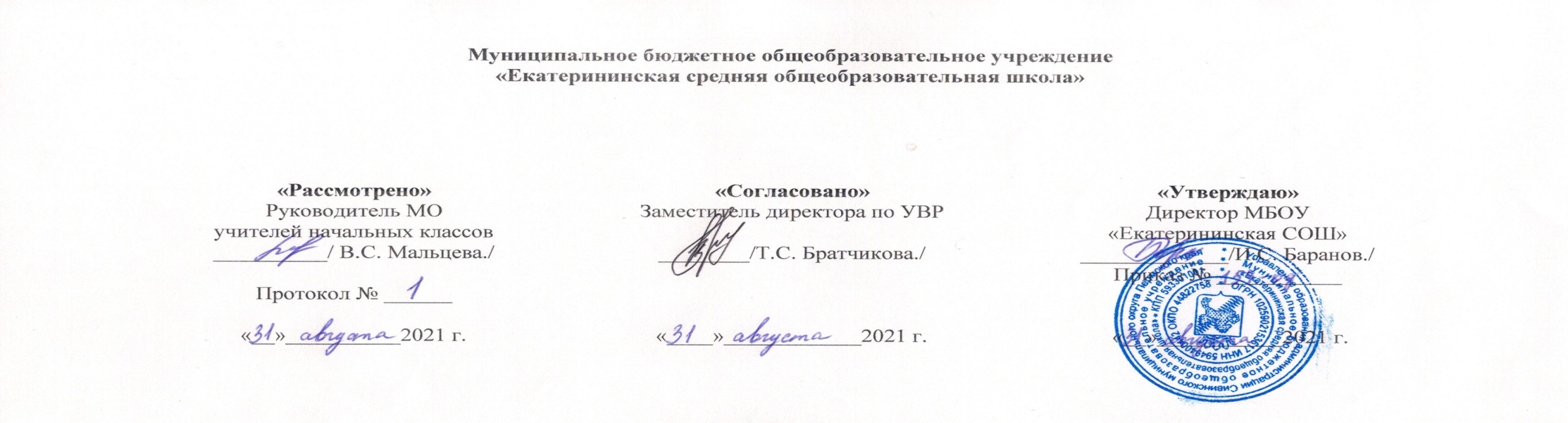 Рабочая программа по предметуЛитературное чтение на родном языке2 класс учитель: Первакова Ж.Г.2021-2022 годПояснительная запискаПланирование составлено на основе:Приказа Министерства образования и науки Российской Федерации “Об утверждении и введении в действие федерального государственного образовательного стандарта начального общего образования”  от  06.10.2009г №373; с изменениями, утвержденными  приказом МОиН РФ от 26 ноября 2010 года, приказом МОиН РФ №1576 от 31 декабря 2015 года); Авторской программы В.П. Климановой, В.Г. Горецкого «Литературное чтение» (издательство: - М.: Просвещение, 2016), утвержденной МО РФ в соответствии с требованиями Федерального  государственного стандарта начального образования, УМК «Школа России», прошедшей экспертизу и апробацию;Планируемые результаты освоения учебной программы по курсу «Литературное чтение на родном языке»Личностные,  метапредметные, предметные  результаты освоения  курса  Личностные результаты   1. Формирование чувства гордости за свою Родину, российский народ и историю России. 2. Формирование уважительного отношения к иному мнению, истории и культуре других народов. 3. Развитие мотивов учебной деятельности и личностного смысла учения. 4. Развитие самостоятельности, личной ответственности за свои поступки на основе представлений о нравственных нормах общения. 5. Формирование эстетических чувств. 6. Развитие этических чувств, доброжелательности и эмоционально – нравственной отзывчивости, понимания и сопереживания чувствам других  людей. 7. Развитие навыков сотрудничества; формирование стремления овладеть положительной, гуманистической моделью доброжелательного общения; развитие умения находить выходы из спорных ситуаций. 8. Наличие мотивации к творческому труду, формирование установки на безопасный, здоровый образ жизни. Метапредметные результаты  1. Овладение навыками смыслового чтения текстов различных видов и жанров, осознанного построения речевого высказывания в соответствии с задачами коммуникации и составления текстов в устной и письменной форме. 2. Активное использование речевых средств для решения познавательных и коммуникативных задач. 3. Готовность слушать собеседника и вести диалог, признавать возможность существования различных точек зрения, излагать своё мнение и аргументировать свою точку зрения. 4. Овладение логическими действиями сравнения, анализа, синтеза, обобщения, классификации, установление аналогий и причинно – следственных связей, построения рассуждений. 5. Овладение базовыми предметными и межпредметными понятиями, отражающими существенные связи между объектами и процессами (общение, культура, творчество; книга, автор, содержание; художественный текст и др.); осознание связи между предметами гуманитарно – эстетического цикла. 6. Овладение способностью принимать и сохранять цели и задачи учебной деятельности, находить средства их осуществления. 7. Формирование умений планировать, контролировать и оценивать учебные действия в соответствии с поставленной задачей, определять наиболее эффективные способы достижения результата. Предметные результаты  1. Понимание литературы как явления национальной и мировой культуры, средства сохранения и передачи нравственных ценностей и традиций. 2. Формирование отношения к книге как важнейшей культурной ценности. 3. Формирование отношения к художественным произведениям как искусству слова. 4. Осознание духовно- нравственных ценностей великой русской  литературы и литературы народов многонациональной России. 5. Осознание значимости систематического чтения для личностного развития; формирование представлений о мире, российской истории и культуре, первоначальных этических представлений, понятий о добре и зле, нравственности; успешности обучения по всем учебным предметам; формирование потребности в систематичном чтении. 6. Понимание роли чтения; использование разных видов чтения (ознакомительное, изучающее, выборочное, поисковое); умение осознанно воспринимать и оценивать содержание и специфику различных видов текстов, участвовать в обсуждении, давать и обосновывать нравственную оценку поступков героев. 7. Достижение необходимого для продолжения образования уровня читательской компетентности, общего речевого развития, т.е. овладение техникой чтения вслух и про себя, элементарными приёмами интерпретации, анализа и преобразования художественных, научно – популярных и учебных текстов с использованием элементарных литературоведческих понятий. Умение выбирать книгу для самостоятельного чтения, ориентируясь на тематический и алфавитный каталоги и рекомендательный список литературы, оценивать результаты своей читательской деятельности, вносить коррективы, пользоваться справочными источниками для понимания и получения дополнительной информации.   Раздел «Виды речевой и читательской деятельности»  Учащиеся 2 класса научатся: Осознанно воспринимать произведения в исполнении мастеров художественного слова; стихотворения в исполнении взрослого или подготовленного ребёнка (в сочетании с музыкальным сопровождением); Четкой дикции, умению правильно артикулировать звуки в словах и фразах, увеличивать или уменьшать силу голоса в зависимости от речевой ситуации и коммуникативной задачи; Читать целыми словами без разделения на слоги дву- и тресложных слов; Читать текст про себя с воспроизведением его содержания по вопросам; Сознательно, правильно читать ( без пропусков и искажений) в темпе 50-60 слов в минуту; Читать небольшой художественный текст выразительно, соблюдая интонацию предложений различного типа; Подробно пересказывать небольшое произведение с отчетливо выраженным сюжетом, сообщая последовательность изложения событий; пересказывать по предложенному картинному плану; пересказывать выборочно с опорой  на вопросы и иллюстрации; Ориентироваться в учебной книге: уметь пользоваться оглавлением, методическим аппаратом учебника. Учащиеся 2 класса получат возможность научиться: Делить текст на части, находить главную мысль прочитанного   ( с помощью учителя). На практическом уровне овладеть некоторыми видами письменной речи ( повествование - создание текста по аналогии, рассуждение – письменный ответ на вопрос, описание- характеристика героя); Самостоятельно пользоваться алфавитным каталогом, соответствующими возрасту словарями и справочной литературой.  Раздел «Творческая деятельность» Учащиеся 2 класса научатся: Выделять в тексте диалоги героев, читать их выразительно; Различать слова авторов и героев; Определять тему произведения по заглавию; Составлять небольшой рассказ по картинке или серии картинок, объединённых общей темой; Высказывать своё отношение к содержанию прочитанного, к поступкам героев;Отгадывать загадки;Читать по ролям литературное произведение; Использовать различные способы работы с деформированным текстом; Создавать собственный текст по серии иллюстраций к произведению или на основе личного опыта Читать по ролям литературное произведение; использовать различные способы работы с деформированным текстом  (устанавливать причинно-следственные связи, последовательность событий, этапность в выполнении действий; давать последовательную характеристику героя; составлять текст на основе плана); Создавать собственный текст на основе художественного произведения, репродукций картин художников, по серии иллюстраций к произведению или на основе личного опыта..Учащиеся 2 класса получат возможность научиться:Рисовать словесные картины на основе прочитанного текста ( с помощью учителя); Создавать иллюстрации, диафильм по содержанию произведения; Работать в группе, создавая инсценировки по произведению, сценарии, проекты.  Творчески пересказывать текст (от лица героя, от автора), дополнять текст; Создавать иллюстрации, диафильм по содержанию произведения; Работать в группе, создавая инсценировки по произведению, сценарии, проекты.Раздел «Литературоведческая  пропедевтика»Учащиеся 2 класса научатся: Знать наизусть 5-6 стихотворений русских и зарубежных классиков;Знать 5- 6 русских народных пословиц считалок, загадок; Знать имена и фамилии 5-6 отечественных писателей; Находить в тексте сравнения ( простейшее средство художественной выразительности) с опорой на слова точно, как, словно;Отличать прозаический текст от поэтического  Сравнивать, сопоставлять, делать элементарный анализ различных текстов, выделяя два - три существенных признака; Отличать прозаический текст от поэтического; Распознавать особенности построения фольклорных форм (сказки, загадки, пословицы) Учащиеся 2 класса получат возможность научиться: Сравнивать, сопоставлять, делать элементарный анализ различных текстов, используя ряд литературоведческих понятий (фольклорная и авторская литература, структура текста, герой, автор) и средств художественной выразительности  ( сравнение, олицетворение, метафора); Определять позиции героев художественного текста, позицию автора художественного текста;Создавать прозаический или поэтический текст по аналогии на основе авторского текста, используя средства художественной выразительности (в том числе из текста).Содержание  курса   В учебном плане лицея на изучение литературного чтения на родном (русском) языке отводится 1 час в неделю, 34 часа в год.Уроки строятся с применением национально-регионального компонента. Программа отредактирована в соответствии с требованиями ФГОС.Промежуточная аттестация по литературному чтению на родном (русском) языке  проводится в форме итоговой оценки за годТематическое планированиеКалендарно-тематическое планированиеЛист изменений в тематическом планировании№п/пНаименование разделовКоличество часов1Любите книгу 22Краски осени 43Мир народной сказки 44Весёлый хоровод 35Мы - друзья 36Здравствуй, матушка-зима! 27Чудеса случаются 38Весна, весна! И всё ей радо! 29Мои самые близкие и дорогие  310Люблю всё живое 411Жизнь дана на добрые дела 4Итого34№ п/пРаздел, темаКол-во часовХарактеристика деятельности учащихсяЛюбите книгуЛюбите книгуЛюбите книгуЛюбите книгу1Основные понятия раздела: рукописная книга, иллюстрация Ю.Энтин. Слово про слово.В. Боков Книга – учитель. Г. Ладонщиков. Лучший друг. Пословицы о книге. М. Горький о книгах. Книги из далёкого прошлого. Книги из пергамента в форме свитка. Складная книга Древнего Востока. Книги из деревянных дощечек. Рукописные книги  Древней Руси. Книги из далёкого прошлого. Книги из пергамента в форме свитка. Складная книга Древнего Востока. Книги из деревянных дощечек. Рукописные книги  Древней Руси. Н. Кончаловская. В монастырской келье… Мы идём в библиотеку. Выставка книг. Энциклопедии. Справочная литература для детей. Мои любимые художники - иллюстраторы: Владимир Лебедев, Алексей Пахомов, Евгений Чарушин. Самостоятельное чтение. Ю. Мориц. Трудолюбивая старушка. Главная мысль стихотворения Семейное чтение. Сокровища духовной народной мудрости. Пословицы и поговорки о добре.2Предполагать на основе названия раздела, какие произведения в нём представлены. Объяснять, в чём ценность книги. Объяснять нравственный смысл стихотворений о книгах. Определять нравственный смысл слова «добро». Рассказывать о своём отношении  к книге. Определять конкретный смысл понятий: рукописная книга, иллюстрация. Работать в паре, выслушивая мнения друг друга. Определять название выставки книг. Находить книгу в библиотеке по заданным параметрам.   Классифицировать книги  по темам. Находить информацию о возникновении книг в детских, научно- энциклопедических статьях и художественных текстах. Находить нужную информацию в специальных справочных книгах - энциклопедиях. Учиться выбирать книгу в библиотеке. Находить значение слова в толковом словаре. Читать вслух с постепенным переходом  на чтение про себя. Объяснять  смысл пословиц о книгах, высказывания М. Горького о книге. Рассматривать иллюстрации и содержание детской книги. Определять главную мысль стихотворения Краски осениКраски осениКраски осениКраски осени2Основные понятия раздела: сравнение, сборник.  В художественных произведениях А.Пушкина, С. Аксакова. Осень в произведениях живописи В.Поленова, А. Куинджи. А.Майков. Осень. С.Есенин. Закружилась листва золотая… Ф.Васильев. Болото в лесу. Эпитеты и сравнения – средства художественной выразительности, используемые в авторских текстах. И.Токмакова. Опустел скворечник… А.Плещеев. Осень наступила… Повтор как одно из основных средств художественной выразительности. Темп чтения. Произведения устного народного творчества об осени. Пословицы и поговорки. Народные приметы. Осенние загадки. Мы идём в библиотеку. Сборники стихотворений и рассказов о природе. 4Воспринимать красоту родного края в произведениях литературы и живописи. Рассказывать о красоте своей страны. Предполагать на основе названия раздела, какие произведения в нём представлены. Сравнивать произведения живописи  и произведения литературы. Сравнивать прозаический и поэтический тексты. Проверять себя и самостоятельно оценивать свои достижения на основе диагностической работы, представленной в учебнике. Определять название выставки книг. Находить книгу в библиотеке по заданным параметрам.   Классифицировать книги  по подтемам. Участвовать в работе группы; договариваться друг с другом. Определять конкретный смысл понятий «сравнений», «сборник». Читать вслух с постепенным переходом  на чтение про себя. Находить эпитеты, сравнения. Объяснять смысл понятий «темп», «интонация». Выбирать стихотворения для выразительного чтения. Наблюдать, как с помощью художественных средств автор передаёт читателю свои чувства и настроение, выраженные в прозаическом и поэтическом текстах. Наблюдать, как с помощью красок автор передаёт свои чувства и настроение, выраженные в репродукциях картин известных художников. Составлять рассказ об осени на основе репродукции картины, используя слова художественных текстов; на основе собственных наблюдений.  Озаглавливать текст строчками из Самостоятельное чтение. Цвета осени. С. Маршак. Сентябрь. Октябрь. Л. Яхнин. Осень в лесу. Н. Сладков. Сентябрь. Семейное чтение. С. Образцов. Стеклянный пруд. Создание текста по аналогии. Наш театр. Инсценирование произведения Н. Сладкова «Осень». Маленькие и большие секреты страны Литературии. Обобщение по разделу. прочитанных произведений. Инсценировать произведение.  Уметь работать с информацией самостоятельно, искать и упорядочивать  информацию, давать разнообразные по форме ответы (с выбором одного или нескольких правильных ответов; со свободным развернутым ответом, на установление последовательности и соответствия; со свободным кратким ответом) Мир народной сказкиМир народной сказкиМир народной сказкиМир народной сказки3Основные понятия раздела: сказка, сказочный персонаж, вымысел. Собиратели русских народных сказок: А.Н.Афанасьев, В.И. Даль. Русская народная сказка. Заячья избушка. Рассказывание сказки по серии иллюстраций. Русская народная сказка. Лисичка – сестричка и серый волк. Рассказывание сказки на основе картинного плана. Восстановление событий сказки на основе рисунков. Корякская сказка. Хитрая сказка. Сравнение героев сказок. Русская народная сказка. Зимовье зверей.  Чтение сказки по ролям. Русская народная сказка. У страха глаза велики. Составление плана сказки. Белорусская сказка. Пых. Сравнение сказок. Мы идём в библиотеку. Русские народные сказки. Самостоятельное чтение. Хантыйская сказка. Идэ. Главная мысль сказки. Семейное чтение. Русская народная сказка. Сестрица Алёнушка и братец Иванушка. Анализ сказки по вопросам учебника. Нанайская сказка. Айога. Выразительное чтение диалога. Ненецкая сказка. Кукушка. Сравнение событий сказки. Наш театр. Лиса и журавль. Инсценирование сказки. Маленькие и большие секреты страны Литературии. Обобщение по разделу. Маленькие и большие секреты страны Литературии. Сочинение описание лисы на основе опорных слов и прочитанных художественных произведений.4Читать самостоятельно учебный материал (вопросы, задания к текстам). Читать текст осознанно, правильно целыми словами, замедлять и увеличивать темп чтения. Выбирать вопросы, на которые предстоит ответить при чтении раздела. Предполагать на основе названия раздела, какие произведения в нём представлены. Определять конкретный смысл понятий: сказка, сказочный персонаж, вымысел. Называть имена известных русских собирателей сказок: А.Н.Афанасьев, В.И. Даль. Находить книгу в библиотеке по заданной теме. Высказываться о своём отношении к народным сказкам. Восстанавливать события сказки на основе рисунков. Рассказывать сказку по иллюстрациям; на основе картинного плана. Рассказывать сказку  с использованием опорных слов. Определять качества главные героев сказки; называть их. Делить текст на части. Объяснять, что в сказке является правдой, а что вымыслом. Сравнивать героев, события сказки. Выявлять особенности сказочного текста с учётом места проживания людей. Находить в тексте сравнения с помощью слов «будто», «как», «словно». Распределять роли; договариваться о совместном представлении сказки. Читать сказку по ролям, определять речевую задачу персонажей (выразить просьбу, удивление). Выразительно читать сказочные диалоги. Составлять план сказки; дополнять составленный план. Определять главную мысль на основе пословиц. Соотносить пословицу и содержание сказки. Подготовить выставку книг: группировать книги по подтемам, находить нужную книгу на основе характеристики; рассказывать о книге по составленному плану. Проверять себя и самостоятельно оценивать свои достижения на основе диагностической работы, представленной в учебнике. Сочинять текст на основе опорных слов и прочитанных произведений о лисе.Весёлый хороводВесёлый хороводВесёлый хороводВесёлый хоровод4Основные понятия раздела: закличка, небылица,  прикладное искусство, перевод. Б. Кустодиев. Масленица. Устное сочинение по картине. Проект. Мы идём в музей народного творчества. Подготовка экскурсии. Народные заклички. Приговорки, потешки, перевёртыши. Переводная литература. Небылицы, перевёртыши, весёлые стихи. Особенности  авторских произведений, созданных на основе народных. Мы идём в библиотеку. Справочная литература для детей. Самостоятельное чтение. Д.Хармс. Весёлый старичок. Небывальщина. Семейное чтение. К.Чуковский. Путаница. Небылица. Маленькие и большие секреты страны Литературии. Обобщение по разделу. Проект. Подготовка и проведение праздника «Весёлый хоровод».3Читать самостоятельно учебный материал (вопросы, задания к текстам). Выбирать вопросы, на которые предстоит ответить при чтении раздела. Предполагать на основе названия раздела, какие произведения в нём представлены. Различать понятия: закличка, небылица, прикладное искусство, перевод.  Составлять устный рассказ по картине. Читать текст осознанно, правильно целыми словами, замедлять и увеличивать темп чтения. Работать в группе, распределять задания в группе, договариваться друг с другом. Находить нужный материал на основе экспонатов, книг, статей. Готовить сообщение по заданной тематике. Находить книгу в библиотеке по заданной теме. Объяснять назначение справочной и энциклопедической литературы. Сочинять свои стихи (небылицы) на основе художественного текста. Проверять себя и самостоятельно оценивать свои достижения на основе диагностической работы, представленной в учебнике. Читать выразительно небылицы, заклички.Мы - друзьяМы - друзьяМы - друзьяМы - друзья5Основные нравственные понятия раздела: доброжелательность, терпение, уважение. Пословицы о дружбе.   Стихотворения о дружбе. М. Пляцковский. Настоящий друг. В. Орлов. Настоящий друг. Сочинение на основе рисунков. Н.Носов. На горке. Подробный пересказ от имени героя. Мы идём в библиотеку. Рассказы о детях. Самостоятельное чтение. С.Михалков. Как друзья познаются. Главная мысль. Э. Успенский. Крокодил Гена и его друзья. Обсуждение проблемы «Как найти друзей». Семейное чтение. А. Гайдар. Чук и Гек. Обсуждение содержания рассказа. Наш театр. И.А.Крылов. Стрекоза и муравей. Инсценирование. Маленькие и большие секреты страны Литературии. Обобщение по разделу.3Читать самостоятельно учебный материал (вопросы, задания к текстам). Выбирать вопросы, на которые предстоит ответить при чтении раздела. Предполагать на основе названия раздела, какие произведения в нём представлены. Читать текст осознанно, правильно целыми словами, замедлять и увеличивать темп чтения. Выразительно читать стихотворения. Выбирать стихотворения для заучивания наизусть. Обсуждать с другом значения понятий: доброжелательность, терпение, уважение. Объяснять смысл пословиц о дружбе. Обсуждать в классе проблемы «Кого можно назвать  другом», « Что такое настоящая дружба», « Как найти друзей», «Правильно ли поступили герои рассказа А. Гайдара?». Придумывать рассказы на основе рисунков. Восстанавливать порядок событий на основе рисунков. Составлять план рассказа; сопоставлять придуманный план с планом в учебнике. Подробно пересказывать от имени героя.  Определять главную мысль произведения; соотносить главную мысль с пословицей. Распределять роли инсценировки; договариваться друг с другом. Инсценировать произведение. Находить книгу в библиотеке по заданной теме. Проверять себя и самостоятельно оценивать свои достижения на основе диагностической работы, представленной в учебнике.Здравствуй, матушка-зима! Здравствуй, матушка-зима! Здравствуй, матушка-зима! Здравствуй, матушка-зима! 6Основные понятия раздела: выразительное чтение. Проект. Готовимся к новогоднему празднику. Лирические стихотворения о зиме: А. Пушкин. Вот север, тучи нагоняя…Ф. Тютчев. Чародейкою Зимой… С. Есенин. Берёза. Поёт зима, аукает…Средства художественной выразительности: эпитет, сравнение. Праздник Рождества Христова. Саша Чёрный. Рождественское. К. Фофанов. Ещё те звёзды не погасли… Рассказ о празднике. К. Бальмонт. К зиме. Выразительное чтение. С.Маршак. Декабрь. Средства художественной выразительности: олицетворения. А. Барто. Дело было в январе. Сказочное в лирическом стихотворении.  С.Дрожжин. Улицей гуляет… Выразительное чтение. Загадки зимы. Соотнесение отгадки и загадки. Проект. Праздник начинается, конкурс предлагается…2Читать выразительно понравившийся текст. Определять систему вопросов, на которые предстоит ответить при чтении произведений раздела. Предполагать на основе названия раздела, какие произведения в нём представлены. Читать текст осознанно, правильно целыми словами, замедлять и увеличивать темп чтения. Выразительно читать стихотворения. Находить в тексте стихотворения средства художественной выразительности: эпитеты, сравнения, олицетворения. Придумывать свои сравнения, подбирать эпитеты, олицетворения. Читать наизусть стихотворения. Распределять роли для инсценировки; договариваться друг с другом.   Инсценировать произведение. Участвовать в работе группы; находить нужный материал для подготовки к празднику. Рассказывать о празднике Рождества Христова. Отгадывать загадки; соотносить загадку с отгадкой. Находить книгу в библиотеке по заданной теме. Проверять себя и самостоятельно оценивать свои достижения на основе диагностической работы, представленной в учебнике.Чудеса случаютсяЧудеса случаютсяЧудеса случаютсяЧудеса случаются7Основные понятия раздела: литературная сказка. Мои любимые писатели. Сказки А.С. Пушкина. А.С.Пушкин. Сказка о рыбаке и рыбке.  Сказки. Особенности литературной сказки. А.С.Пушкин. Сказка о рыбаке и рыбке.  Чему учит сказка? Д. Мамин-Сибиряк. Алёнушкины сказки. Выставка книг. Д. Мамин-Сибиряк. Сказка про храброго зайца – длинные уши, косые глаза, короткий хвост. Герои сказки. Особенности литературной сказки. Д. Мамин-Сибиряк. Сказка про храброго зайца – длинные уши, косые глаза, короткий хвост. Чему учит сказка? Дж. Харрис. Братец Лис и братец Кролик. Особенности литературной сказки. Д. Мамин-Сибиряк. Дж. Харрис. Сравнение литературных сказок. Э. Распэ. Из книги « Приключения  барона Мюнхгаузена». Особенности литературной сказки. Мы идём в библиотеку. Литературные сказки. Мои любимые писатели. Сказки К.Чуковского. Самостоятельное чтение. К. Чуковский. Из книги «Приключения Бибигона». Особенности литературной сказки. Семейное чтение. Л. Толстой. Два брата. Наш театр. К.Чуковский. Краденое солнце. 3Читать текст осознанно, правильно целыми словами, замедлять и увеличивать темп чтения. Определять систему вопросов, на которые предстоит ответить при чтении произведений раздела. Предполагать на основе названия раздела, какие произведения в нём представлены. Осмысливать понятие «литературная сказка».  Давать характеристику героев; называть их качества. Обсуждать с друзьями проблему, можно ли рыбку из сказки А.С. Пушкина назвать благодарной, справедливой, доброй. Определять основные события сказки. Называть главную мысль сказки. Соотносить смысл сказки с пословицей. Соотносить рисунки и текст. Подробно пересказывать сказку. Сравнивать сказки: героев, события.  Распределять роли для инсценировки; договариваться друг с другом.   Инсценировать произведение. Находить книгу в библиотеке по заданной теме. Проверять себя и самостоятельно оценивать свои достижения на основе диагностической работы, представленной в учебнике.Маленькие и большие секреты страны Литературии. Обобщение по разделу.Весна, весна! И всё ей радо! Весна, весна! И всё ей радо! Весна, весна! И всё ей радо! Весна, весна! И всё ей радо! 8Вводный урок. Основные понятия раздела: олицетворение, воображение.  Ф.Тютчев. Зима недаром злится… Приём контраста в лирическом стихотворении. Весна в лирических произведениях И.Никитина, А. Плещеева, И.Шмелёва, Т. Белозёрова и в произведении живописи А. Куинджи. Сравнение произведений. Картины весны в произведениях А.Чехова, А. Фета, А. Барто. Составление вопросов на основе прочитанных произведений. Мы идём в библиотеку. Стихи русских поэтов о весне. Самостоятельное чтение. Стихи о весне. С. Маршак, И. Токмакова, Саша Чёрный. Устное сочинение по картине И.Левитана «Ранняя весна» Семейное чтение. А.Майков. Христос воскрес! К.Крыжицкий. «Ранняя весна» Наш театр. С.Маршак. Двенадцать месяцев. Инсценирование. Маленькие и большие секреты страны Литературии. Обобщение по разделу. 2Читать самостоятельно учебный материал (вопросы, задания к текстам, комментарии). Определять систему вопросов, на которые предстоит ответить при чтении произведений раздела. Предполагать на основе названия раздела, какие произведения в нём представлены. Находить в тексте олицетворения, объяснять своими словами значение понятия «воображение». Читать текст осознанно, правильно целыми словами, замедлять и увеличивать темп чтения. Выразительно читать стихотворения. Определять тему произведений, рассматриваемых на уроке. Сравнивать образы, представленные в лирическом стихотворении. Сравнивать произведения живописи и литературы. Создавать собственные тексты по произведению живописи. Представлять свою творческую работу в группе, в классе. Задавать вопросы по прочитанным произведениям. Оценивать вопросы учащихся. Распределять роли для инсценировки; договариваться друг с другом.   Инсценировать произведение. Находить олицетворения в лирическом стихотворении; придумывать свои сравнения. Находить книгу в библиотеке по заданной теме. Проверять себя и самостоятельно оценивать свои достижения на основе диагностической работы, представленной в учебникеМои самые близкие и дорогиеМои самые близкие и дорогиеМои самые близкие и дорогиеМои самые близкие и дорогие9Основные нравственные понятия раздела: семья, согласие, ответственность. Стихи о маме и папе. Р. Рождественский, Ю.Энтин, Б. Заходер. Выразительное чтение. А.Барто. Перед сном. Р.Сеф. Если ты ужасно гордый… Рассказ о маме. Дж. Родари. Кто командует? Главная мысль. Мы идём в библиотеку. Книги о маме. Составление каталога по теме. Самостоятельное чтение. Э. Успенский. Если был бы я девчонкой. Разгром. Б. Заходер. Никто. Семейное чтение. Л. Толстой. Отец и сыновья. Старый дед и внучек. Наш театр. Е.Пермяк. Как Миша хотел маму перехитрить. Инсценирование. Маленькие и большие секреты страны Литературии. Обобщение по разделу. 3Определять систему вопросов, на которые предстоит ответить при чтении произведений раздела. Предполагать на основе названия раздела, какие произведения в нём представлены. Обсуждать в паре, в группе, что такое согласие, ответственность. Рассказывать о традициях своей семьи. Рассказывать о своей маме. Размышлять, в чём заключается семейное счастье. Соотносить содержание текста и пословицу. Выразительно читать стихотворение. Называть качества героев стихотворения. Читать диалог по ролям. Инсценировать произведение. Находить книгу в библиотеке по заданной теме.  Составлять каталог книг на тему «Моя любимая мама». Называть выставку книг; группировать книги по подтемам. Проверять себя и самостоятельно оценивать свои достижения на основе диагностической работы, представленной в учебнике. Люблю всё живоеЛюблю всё живоеЛюблю всё живоеЛюблю всё живое10Основные нравственные понятия раздела: сочувствие, сопереживание. Саша Чёрный. Жеребёнок. Авторское отношение к изображаемому. С. Михалков. Мой щенок. Дополнение содержания текста. Г. Снегирёв. Отважный пингвинёнок. Поступки героев. П.Пришвин. Ребята и утята. Составление плана. Е.Чарушин. Страшный рассказ. Составление плана на основе опорных слов.  Сравнение художественного и научно - познавательного текстов. Н.Рубцов. Про зайца. Заяц (из энциклопедии). Проект. Создание фотоальбома о природе. В. Берестов. С фотоаппаратом. Мы идём в библиотеку. Рассказы и сказки о природе В. Бианки. Мои любимые писатели. В. Бианки. Хитрый лис и умная уточка. Составление плана на основе опорных слов Самостоятельное чтение. Маленькие рассказы Н. Сладкова. Составление рассказа на основе серии картинок. Семейное чтение. В.Сухомлинский. Почему плачет синичка? Г. Снегирёв. Куда улетают птицы на зиму? Постановка вопросов к тексту. Наш театр. В. Бианки. Лесной колобок – колючий бок. Инсценирование. Шутки - минутки. В. Берестов, заяц – барабанщик. Коза. Маленькие и большие секреты страны Литературии. Обобщение по разделу. 4Определять систему вопросов, на которые предстоит ответить при чтении произведений раздела. Предполагать на основе названия раздела, какие произведения в нём представлены. Обсуждать в классе, что такое  сочувствие, сопереживание. Определять авторское отношение к изображаемому. Находить слова, которые помогают представить картину, героя, событие. Выразительно читать, отражая авторскую позицию. Определять основные события произведения. Обсуждать с друзьями поступки героев. Придумывать продолжение историй. Составлять план произведения в соответствии с планом в учебнике на основе опорных слов. Характеризовать героя произведения. Читать диалог по ролям. Инсценировать произведение. Сравнивать художественный и научный тексты. Участвовать в проектной деятельности; договариваться друг с другом. Отбирать необходимый материал (снимки, рассказы, стихи) в фотоальбом. Задавать вопросы к тексту; оценивать эти вопросы. Находить нужную книгу в библиотеке по заданным параметрам. Называть выставку книг; группировать книги по подтемам. Проверять себя и самостоятельно оценивать свои достижения на основе диагностической работы, представленной в учебнике. Жизнь дана на добрые делаЖизнь дана на добрые делаЖизнь дана на добрые делаЖизнь дана на добрые дела11Основные нравственные понятия раздела: взаимопонимание, трудолюбие, честность, сочувствие. Какие дела самые важные. С.Баруздин, стихи о человеке и его делах. Заголовок. Л.Яхнин. Пятое время года, Силачи. Заголовок. В. Осеева. Просто старушка. Смысл заголовка.  Кого можно назвать сильным человеком. Э Шим. Не смей! А.Гайдар. Совесть. Е. Григорьева, Во мне сидит два голоса… Соотнесение содержания рассказа, стихотворения с пословицей. В. Осеева. Три товарища. Работа со словом.  Дискуссия на тему «Что значит поступать по совести». И.Пивоварова. Сочинение. Составление рассказа на тему «Как я помогаю маме». 4Предполагать на основе названия раздела, какие произведения в нём представлены. Определять систему вопросов, на которые предстоит ответить при чтении произведений раздела. Обсуждать с друзьями, что такое честность, сочувствие, трудолюбие, взаимопонимание; кого можно назвать честным, трудолюбивым. Объяснять смысл заголовка. Придумывать свои заголовки. Объяснять смысл пословиц; соотносить содержание текста  с пословицей. Обсуждать с друзьями поступки героев. Рассуждать о том, кого можно назвать сильным человеком; что значит поступать по совести. Участвовать в работе группы; договариваться друг с другом. Составлять рассказ на тему (по плану). Инсценировать произведение. Делить текст на части. Пересказывать текст подробно. Находить нужную книгу в библиотеке по заданным параметрам. Называть выставку книг; группировать книги по подтемам. Проверять себя и самостоятельно оценивать свои достижения на основе диагностической работы, представленной в учебнике.  Мы идём в библиотеку. Рассказы Н. Носова. Самостоятельное чтение. Н.Носов. Затейники. Подбор заголовка. Н.Носов. Фантазёры. Чтение по ролям Семейное чтение. И Крылов. Лебедь, Щука и Рак. Смысл басни. Наш театр. С. Михалков. Не стоит благодарности. Маленькие и большие секреты страны Литературии. Обобщение по разделу.Итого34№п/пТемаКол - во часовДата по плануДата по факту11Слово про слово. В. Боков «Книга – учитель…». Книги из далёкого прошлого. Книги из пергамента в форме свитка. Складная книга Древнего Востока. Книги из деревянных дощечек. Рукописные книги Древней Руси. Н. Кончаловская. В монастырской келье… 1 ч03.0922Мы идём в библиотеку. Выставка книг. Энциклопедии. Справочная литература для детей. Мои любимые художники - иллюстраторы: Владимир Лебедев, Алексей Пахомов, Евгений Чарушин. Пословицы и поговорки о добре.1 ч10.0933С.Есенин. «Закружилась листва золотая…»  Ф.Васильев. «Болото в лесу». Эпитеты и сравнения – средства художественной выразительности. 1 ч17.0944И.Токмакова. «Опустел скворечник…»  А.Плещеев. «Осень наступила…»  Повтор как одно из основных средств художественной выразительности. Темп чтения. 1 ч24.0955Произведения устного народного творчества об осени. Пословицы и поговорки.  Народные приметы. Осенние загадки.1 ч01.1066Наш театр. Инсценирование произведения Н. Сладкова «Осень».  Маленькие и большие секреты страны Литературии. Обобщение по разделу. 1 ч08.1077Русская народная сказка «Заячья избушка». Рассказывание сказки по серии иллюстраций. 1 ч15.1088Русская народная сказка «Лисичка - сестричка и серый волк». Рассказывание сказки на основе картинного плана. Восстановление событий сказки на основе рисунков. 1 ч22.1099Русская народная сказка «Зимовье зверей». Чтение сказки по ролям. 1 ч29.101010Белорусская сказка «Пых». Сравнение сказок. 1 ч12.111111Народные заклички. Приговорки, потешки, перевёртыши. Переводная литература. Небылицы, перевёртыши, весёлые стихи. Особенности авторских произведений, созданных на основе народных. 1 ч19.111212Мы идём в библиотеку. Справочная литература для детей. 1 ч26.111313Маленькие и большие секреты страны Литературии. Обобщение по разделу. Проект. Подготовка и проведение праздника «Весёлый хоровод». 1 ч03.121414Стихотворения о дружбе. М. Пляцковский «Настоящий друг». В. Орлов « Настоящий друг». 1 ч10.121515Н.Носов «На горке». Подробный пересказ от имени героя. 1 ч17.121616Наш театр. И.А.Крылов «Стрекоза и муравей». Инсценирование.  Маленькие и большие секреты страны Литературии. Обобщение по разделу. 1 ч24.121717Лирические стихотворения о зиме: А. Пушкин « Вот север, тучи нагоняя…» Ф. Тютчев «Чародейкою Зимой…»  С. Есенин. «Берёза», «Поёт зима, аукает…» Средства художественной выразительности: эпитет, сравнение. 1 ч14.011818А. Барто «Дело было в январе». Сказочное в лирическом стихотворении.  С.Дрожжин. «Улицей гуляет…» Выразительное чтение.  Загадки зимы. Соотнесение отгадки и загадки. 1 ч21.011919Мои любимые писатели. Сказки А.С. Пушкина. «Сказка о рыбаке и рыбке». Особенности литературной сказки. Чему учит сказка? 1 ч28.012020 Д. Мамин-Сибиряк  «Сказка про храброго зайца – длинные уши, косые глаза, короткий хвост». Герои сказки. Особенности литературной сказки.  Чему учит сказка?1 ч04.022121Наш театр. К.Чуковский «Краденое солнце».1 ч11.022222Ф.Тютчев «Зима недаром злится…» Приём контраста в лирическом стихотворении. 1 ч18.022323Весна в лирических произведениях И.Никитина, А. Плещеева, И.Шмелёва, Т. Белозёрова и в произведении живописи А. Куинджи. Сравнение произведений. Картины весны в произведениях А.Чехова, А. Фета, А. Барто. Составление вопросов на основе прочитанных произведений. 1 ч25.022424Стихи о маме и папе. Р. Рождественский, Ю. Энтин, Б. Заходер. Выразительное чтение. 1 ч04.032525А.Барто «Перед сном». Р.Сеф «Если ты ужасно гордый…» Рассказ о маме. Дж. Родари «Кто командует»? Главная мысль. 1 ч11.032626Наш театр. Е.Пермяк. «Как Миша хотел маму перехитрить». Инсценирование.1 ч18.032727С. Михалков «Мой щенок». Дополнение содержания текста. 1 ч01.042828Г. Снегирёв. «Отважный пингвинёнок». Поступки героев.1 ч08.042929Мои любимые писатели. В. Бианки «Хитрый лис и умная уточка». Составление плана на основе опорных слов. 1 ч15.043030Шутки – минутки. В. Берестов «Заяц – барабанщик», « Коза».1 ч22.043131С. Баруздин, стихи о человеке и его делах. Заголовок.1 ч29.043232В. Осеева  «Просто старушка».  Смысл заголовка.1 ч06.053333А.Гайдар «Совесть». Е. Григорьева « Во мне сидит два голоса…» Соотнесение содержания рассказа, стихотворения с пословицей. 1 ч13.053434Осеева «Три товарища». Работа со словом. Дискуссия на тему «Что значит поступать по совести». 1 ч20.05№ записиДатаИзменения, внесенные в КТППричина Согласование с зам. директора по УР